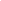 D./Dña. ………………………………………………………………, con DNI ……………………, Profesor/a (categoría profesional dentro del SECTOR PDI) de la Universidad de Almería, AUTORIZO a D./Dña. ……………………………………………….................................., coordinador/a de la asignatura, a solicitar que la asignatura […] de la titulación […] sea impartida en formato multimodal, conforme a la convocatoria 2024/2025. Asimismo, manifiesto mi compromiso para cumplir las obligaciones que se deriven de la presente convocatoria, si se aprueba que la referida asignatura pueda ser impartida en formato multimodal en el curso 2024/2025. Firmado electrónicamente